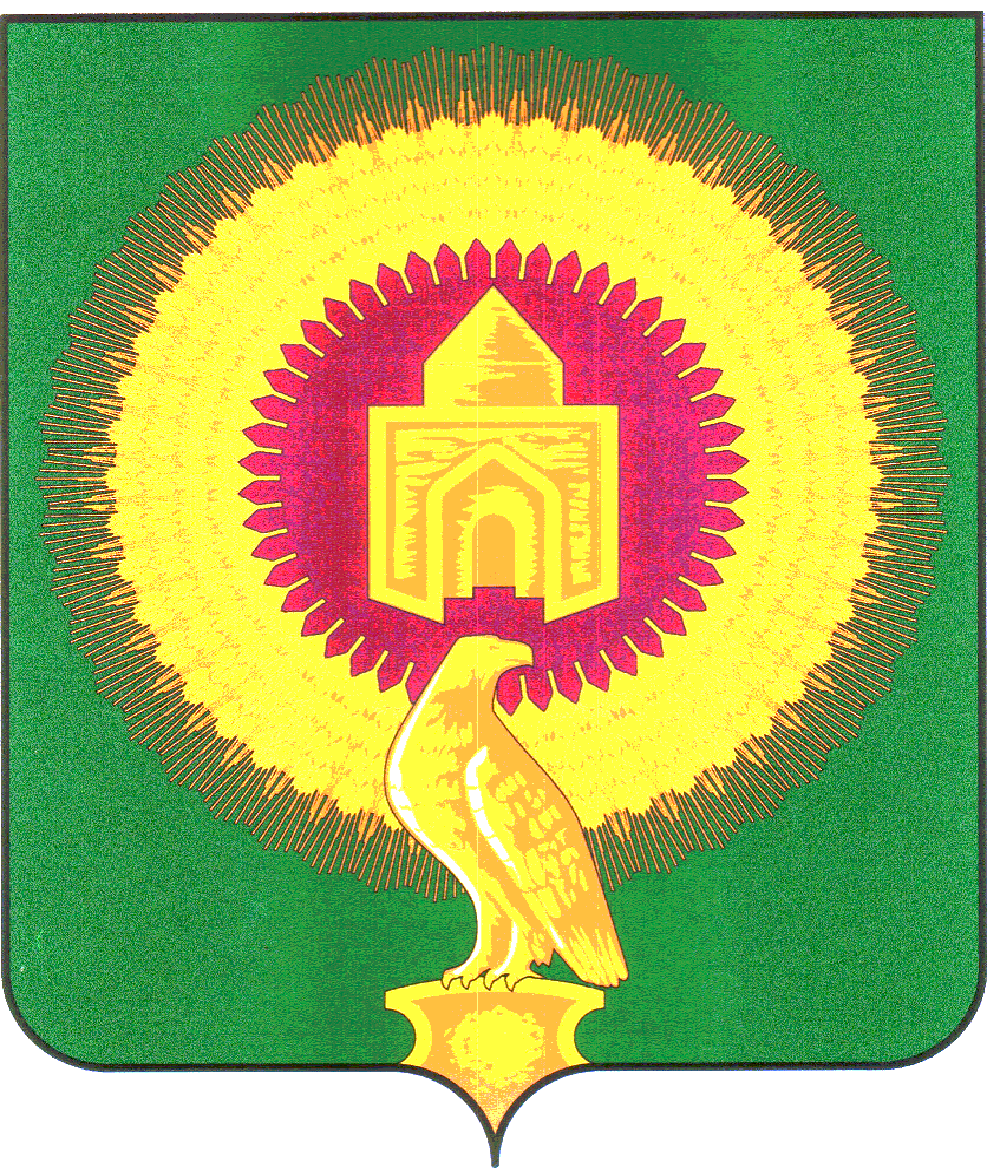 АДМИНИСТРАЦИЯ ВАРНЕНСКОГО МУНИЦИПАЛЬНОГО РАЙОНАЧЕЛЯБИНСКОЙ ОБЛАСТИКомиссия по соблюдению требований к служебному поведению муниципальных служащих Варненского муниципального района Челябинской области и урегулированию конфликта интересов ПРОТОКОЛ № 2с. Варна	06 февраля 2023 г.Состав комиссии:Председательствовал:1. П. – первый заместитель главы Варненского муниципального района Челябинской областиЧлены комиссии:2. К. – председатель Собрания депутатов Варненского муниципального района Челябинской области 3. М. – управляющий делами администрации Варненского муниципального района Челябинской области4. У. – начальник юридического отдела администрации Варненского муниципального района Челябинской области 5. Л. – директор МУДО «Варненская ДШИ», руководитель Общественной приемной Губернатора Челябинской области в Варненском районе 6.  Ч. – председатель Совета ветеранов Варненского районаСекретарь комиссии:7. Т. –главный специалист отдела муниципальной службы и кадров администрации Варненского муниципального района Челябинской областиЧисло членов комиссии, принимающих участие в заседании Комиссии, составляет 7 человек. Число членов комиссии, не замещающих должности муниципальной службы в органе местного самоуправления муниципального образования, составляет 2 человека (не менее 1/4 от общего числа членов Комиссии), из них присутствует на заседании комиссии 2 человека. Кворум для проведения заседания Комиссии (2/3 от общего числа членов Комиссии) имеется.ПОВЕСТКА ДНЯ: Рассмотрение заявления П.- начальника отдела муниципальной службы и кадров администрации Варненского муниципального района о невозможности по объективным причинам представить сведения о доходах, расходах, об имуществе и обязательствах имущественного характера своего супруга П.. По вопросу слушали: 1. Т. – секретаря комиссии, которая ознакомила членов комиссии с заявлением П. о невозможности по объективным причинам представить сведения о доходах, расходах, об имуществе и обязательствах имущественного характера своего супруга от 01.02.2023 г., со справкой выданной П., военнослужащему войсковой части 22316, в том, что он, в соответствии с Указом Президента РФ от 21.09.2022 г. № 647 призван на военную службу по мобилизации 28.09.2020 г. 	2. Т.. Руководствуясь Указом Президента Российской Федерации   № 968 от 29 декабря 2022г. «Об особенностях исполнения обязанностей, соблюдения ограничений и запретов в области противодействия коррупции некоторыми категориями граждан в период проведения специальной военной операции».В п.1 е) Граждане Российской Федерации, обязанные представлять сведения о доходах, расходах, об имуществе и обязательствах имущественного характера своих супруг (супругов) не представляют такие сведения, в случае если их супруги: являются военнослужащими, сотрудниками органов внутренних дел Российской Федерации, лицами, проходящими службу в войсках национальной гвардии Российской Федерации и имеющими специальные звания полиции, сотрудниками уголовно-исполнительной системы Российской Федерации и следственного комитета Российской Федерации и принимают (принимали) участие в специальной военной операции или непосредственно выполняют (выполняли) задачи, связанные с ее проведением, на территориях Донецкой Народной Республики, Луганской Народной Республики, Запорожской области, Херсонской области и Украины;     направлены (командированы) для выполнения задач на территориях Донецкой Народной Республики, Луганской Народной Республики, Запорожской области и Херсонской области и выполняют такие задачи; призваны на военную службу по мобилизации в Вооруженные Силы Российской Федерации. Предлагаю признать причину П. о невозможности по объективным причинам представить сведения о доходах, расходах, об имуществе и обязательствах имущественного характера своего супруга П.  Уважительной.     	Прошу рассмотреть и принять соответствующее решение.3. Выслушав секретаря комиссии Т. и обсудив вопрос с членами комиссии П., предложил признать причину П. о невозможности по объективным причинам представить сведения о доходах, расходах, об имуществе и обязательствах имущественного характера своего супруга П.  Уважительной. Результаты голосования:  За – 7 человекПротив – 0 человек По результатам голосования вынесено следующее решение.РЕШЕНИЕ: Руководствуясь Указом Президента Российской Федерации   № 968 от 29 декабря 2022г. «Об особенностях исполнения обязанностей, соблюдения ограничений и запретов в области противодействия коррупции некоторыми категориями граждан в период проведения специальной военной операции». Признать причину П. о невозможности по объективным причинам представить сведения о доходах, расходах, об имуществе и обязательствах имущественного характера своего супруга П. Уважительной. Подписи:Председатель комиссии	_______________________               								подписьЧлены комиссии: 					_______________________                          								подпись              				        							_______________________                          								подпись                            			_______________________                          		 						подпись                            			_______________________                          								подписьПротокол вела секретарь комиссии		__________________подпись